S5 Fig. Spatial variation of individual niche model performance across present and future models (2050-2060 and 2080-2090) for the four subspecies and for Oncomelania hupensis as a whole. Warm colors indicate high variation of individual model predictions.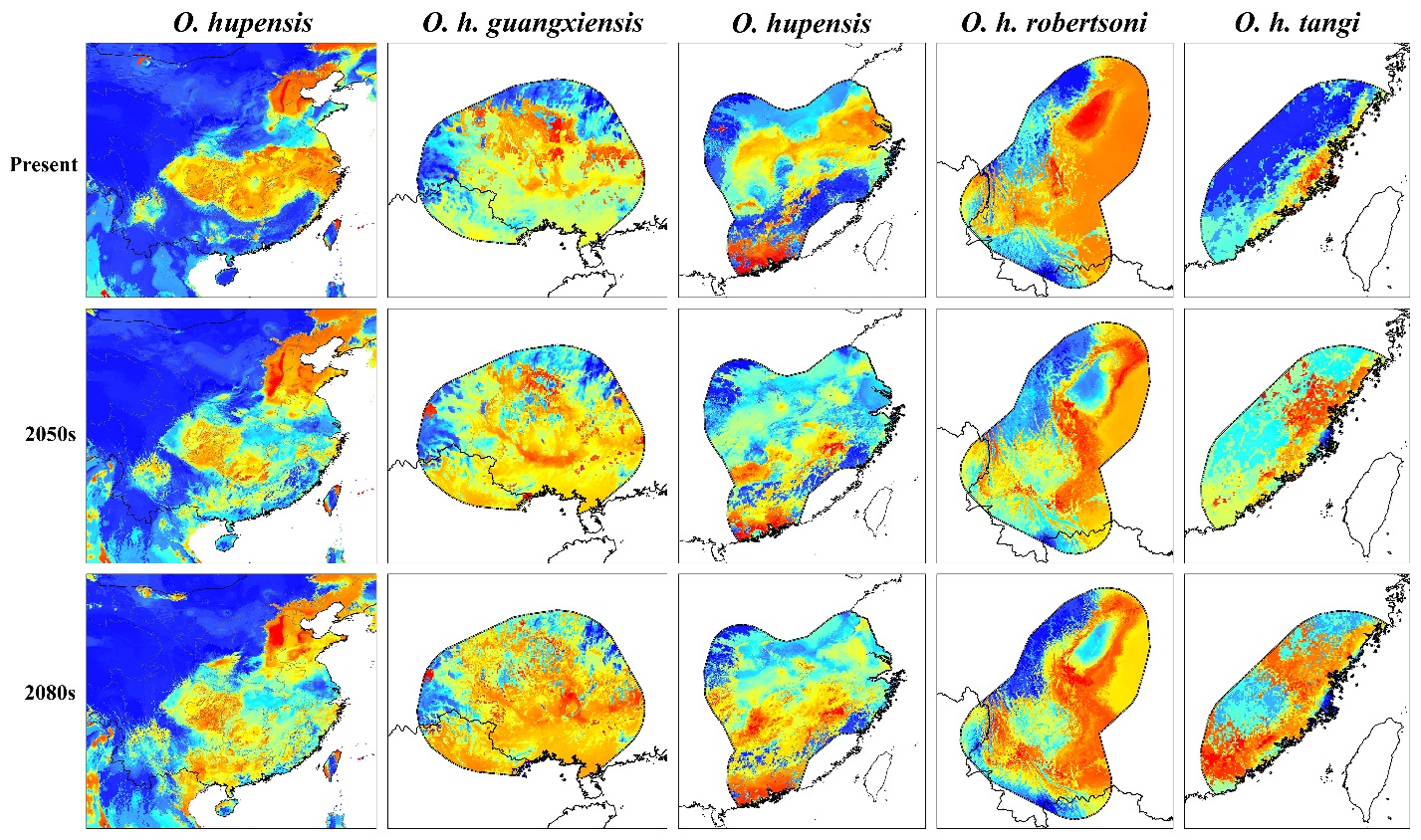 